REQUEST FOR COPIES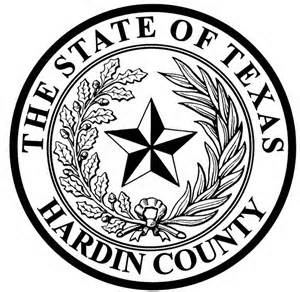 Customer's Name:  										Address:______________________________	City:				   State: 		Phone: ________________________________	Fax: 						Email: 												Civil Cause #:___________________________	Criminal Cause #: 				Name of Plaintiff: 										Name of Defendant: 										Date of Document to be copied:   			 Number of copies: 			Description/Title of Document:  									Type of delivery:  ____ Pick-up   ____ Mail  (postage fees will be applied)CREDIT CARD PAYMENT AUTHORIZATION FORMNote:   (There will be a 2.65% fee accessed for each transaction, minimum of $3.00.)(If you are requesting that we mail you a receipt, please add $1.00.)Amount of Payment:  $  __________________ 	Receipt:  Yes or No (circle one)I hereby authorize the District Clerk to charge my credit card for payment of the services requested above:Credit Card Type: _________________________	Credit Card Number: 				Date of Expiration: ________________________	Security Code: 					Name as it Appears on Credit Card: 									Cardholder Address :										Phone: 												Authorized Signature: _____________________________________________________________